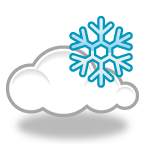                            J a n u a r y                   27 - 31                                                                                                                                                                                                                                 Monday Read  Print a small “s” five times (1 row) in printing book.     -   Study sight wordsTuesdayRead  (guided reading book and sentence strips)Draw a picture of something that begins with the letter "s” and print a row ofs's in your printing book.Study sight wordsWednesdayRead-   Math sheet and print a row of t's-   Study sight words ThursdayRead  (guided reading book and sentence strips)Print a rows of t’s and draw something that begins with the letter "t".  -   Study sight wordsFridayNo Homework   Have a wonderful weekend!                                                                                                                                                 